Протокол жюри
математического онлайн-турнира, проходившего с 3 октября по 15 ноября 2018 года«20» ноября 2018 г.            						              г.ЯрославльПо итогам проведения математического онлайн-турнира, проходившего с 3 октября  по 15 ноября 2018 года, жюри принимает решение:1)  признать победителями, призерами и дипломантами   следующие команды:Возрастная категория «5-6 классы»1 место (победитель)2 место (призеры)3 место (призеры)ДипломантыВозрастная категория «7 классы»1 место (победитель)2 место (призеры)3 место (призеры)Дипломанты2)  Рекомендовать наградить благодарственными письмами  ГУ ЯО «Центр телекоммуникаций и информационных систем в образовании» по итогам участия в математическом онлайн-турнире руководителей команд Ярославской области, признанных победителями, призерами, дипломантами:3) Рекомендовать наградить благодарственными письмами по итогам участия в математическом онлайн-турнире руководителей общеобразовательных организаций Ярославской области, команды которых признаны  победителями, призерами и дипломантами:Члены жюри   математического онлайн-турнира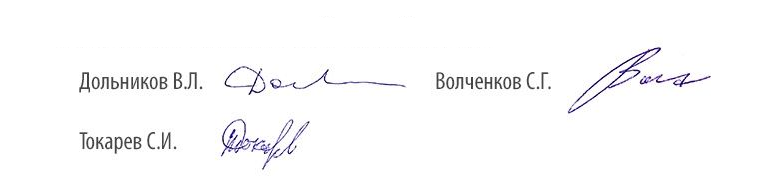 КомандаШколаГород/районЛюди XМОУ "Средняя школа № 33 им. К. Маркса с углублённым изучением математики""г.ЯрославльФормула успехаМОУ лицей № 1 Тутаевского МРТутаевский МРyargimn002_6МОУ "Гимназия № 2"г.ЯрославльКвадратМОУ "Гимназия № 3"г.ЯрославльMat5МОУ средняя школа № 6Тутаевский МРПлюсикиМОУ "Гимназия № 3"г.ЯрославльГимназисты пятиклассникиМОУ гимназия имени А.Л.Кекинаг. РостовКомандаШколаГород/районКвантик 58МОУ "Средняя школа № 58 с углубленным изучением предметов естественно-математического цикла"г.ЯрославльКузнечики из 7 АМОУ "Кузнечихинская средняя школа" Ярославского МРЯрославский МРКвантикиМОУ "Средняя школа № 33 им. К. Маркса с углублённым изучением математики"г.ЯрославльMat71МОУ средняя школа № 6Тутаевский МРyargimn002_7МОУ "Гимназия № 2"г.ЯрославльВ клеточкуМОУ лицей № 1 Тутаевский МРКузнечикиМОУ "Кузнечихинская средняя школа" Ярославского МРЯрославский МРАрхимедикиМОУ "Средняя школа № 43 им. А.С. Пушкина с углубленным изучением немецкого языка"г. ЯрославльВаганова Алла СергеевнаМОУ лицей № 1 Тутаевского МРТутаевский МРВолкова Мария АлександровнаМОУ "Кузнечихинская средняя школа" Ярославского МРЯрославский МРДобрина Лариса ФедоровнаМОУ "Гимназия № 2"г.ЯрославльКузьмина Анна ЛеонидовнаМОУ "Средняя школа № 43 им. А.С. Пушкина с углубленным изучением немецкого языка"г.ЯрославльМасленикова Анна ЕвгеньевнаМОУ "Гимназия № 2"г.ЯрославльМихайловская Ольга Владимировна МОУ "Средняя школа № 33 им. К. Маркса с углублённым изучением математики"г.ЯрославльМосягина Татьяна ВладимировнаМОУ "Гимназия № 3"г.ЯрославльМулюкова Ольга НиколаевнаМОУ лицей № 1 Тутаевского МРТутаевский МРРистер Ольга ВладимировнаМОУ гимназия имени А.Л.Кекина города РостоваРостовский МРСагай Елена НиколаевнаМОУ "Гимназия № 3"г.ЯрославльСергеева Татьяна ВладиславовнаМОУ "Средняя школа № 58 с углубленным изучением предметов естественно-математического цикла"г.ЯрославльТихонова Марина Владимировна МОУ средняя школа № 6 Тутаевского МРТутаевский МРУваева Евгения АлександровнаМОУ "Кузнечихинская средняя школа" Ярославского МРЯрославский МРФедорова Анна ВитальевнаМОУ "Средняя школа № 33 им. К. Маркса с углублённым изучением математики"г.ЯрославльдиректорОУМР/городской округБорецкая Майя ВалерьевнаМОУ "Средняя школа № 43 им. А.С. Пушкина с углубленным изучением немецкого языка"г.ЯрославльБражников Данил АлександровичМОУ гимназия имени А.Л.Кекинаг. РостовГоловлёв Михаил АлексеевичМОУ "Средняя школа № 33 им. К. Маркса с углублённым изучением математики"г.ЯрославльМанокина Елена Викторовна МОУ средняя школа № 6 Тутаевского МРТутаевский МРМасленников Николай ВасильевичМОУ "Гимназия № 2"г.ЯрославльОстапенко Ирина СергеевнаМОУ "Средняя школа № 58 с углубленным изучением предметов естественно-математического цикла"г.ЯрославльТабунова Татьяна АлександровнаМОУ "Гимназия № 3"г.ЯрославльУваева Евгения АлександровнаМОУ "Кузнечихинская средняя школа" Ярославского МРЯрославский МРШинкевич Наталья ВасильевнаМОУ лицей № 1 Тутаевского МРТутаевский МР